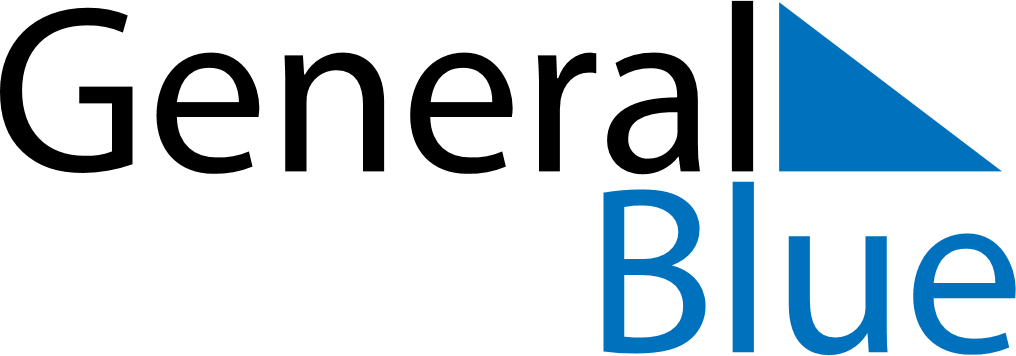 March 2027March 2027March 2027South AfricaSouth AfricaMondayTuesdayWednesdayThursdayFridaySaturdaySunday123456789101112131415161718192021Human Rights Day22232425262728Public HolidayGood FridayEaster Sunday293031Family Day